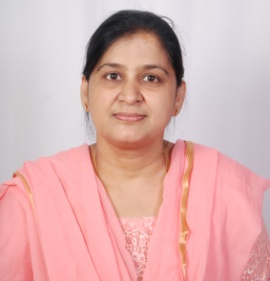 Ms. Aqeela A. Sattar Qureshi Associate ProfessorDepartment of ChemistryRoyal College of Arts, Science and Commerce, Mira Road, Dist. Thane, Maharashtra, Phone: 9594383614Email:  aqeela@royalcollegemiraroad.edu.in ,  aqsattar@gmail.comProfessional Experience:Appointed as Lecturer in Department of Chemistry at Royal College of Arts, Science & Commerce, Mira Road in 1995. At present working in same institute as Associate Professor.Subject Taught: Physical and Analytical chemistry at UG level23 years teaching experience of Physical and Analytical Chemistry  at  F.Y /S.Y/T.Y.BSc level.Research Areas:Extraction techniques  Environmental techniquesAntioxidantsFunded Research Project:“Chemical Investigation of Effluent from Chemistry Laboratories of Royal College, Mira Road and subsequent studies of remediation techniques”, (Principal Investigator Minor research project sponsored by University of Mumbai  A.Y 2013-14).Publications:1. Gayatri  Barabde,  Aqeela A.S. Qureshi  Optimisation of extraction process to enhance Antioxidant Activity and DNA protection potential of seed extract of Nigella sativa and Fenugreek. JETIR - Journal of Emerging Technologies and Innovative Research, Volume 5, Issue 10, 195-199 , October 2018.2. Gayatri  Barabde, Aqeela A.S. Qureshi , Effect Of Extraction Techniques On Antioxidant Activity, DNA Protection Potential And Antimicrobial Properties of N. sativa (Kalonji) seed extract. The International Journal of Engineering and Science (IJES) , Vol 7, Issue 11, 1-5, 2018.3. Gayatri  Barabde,  Aqeela A.S. Qureshi , Optimization of extraction process and investigation of Antioxidant Activity , DNA Protection Potential and Antimicrobial activities of Trachyspermum ammi seed extract. IOSR Journal of Applied Chemistry (IOSR-JAC).Volume 11, Issue 11 , 45-49, November 2018.Paper Presentations1. GC-MS Analysis of Nigella Sativa & Trigonella Foenum-Graecum L. seed extract and study of Antibacterial Effect , 3rd International Virtual Congress (IVC-2016) , August 2016.2. Chemical Investigation of Effluent from Chemistry Laboratories of Royal College, Mira Road and subsequent studies of remediation technique, National Level Conference ,Vision 2050, December 2016. 3.  A study of Chemical Composition and Antioxidant properties of Nigella Sativa and Trigonella foenum-graecum L. seeds, International Conference on Unani medicine , Delhi, February 2018.Poster Presentations 1.  A study of chemical composition and antioxidant properties of Nigella Sativa and Trigonella foenum-graecum L. seeds , International conference on New Horizons in Synthetic and Material Chemistry  , Mumbai , November 2015.2. Comparative Assessment of Antioxidant Activity, DNA Protection Potential and Antimicrobial properties of   N. sativa (Kalonji) and Trachyspermum ammi (Ajwain) seed extracts, National Conference on  “Recent Trends in Chemistry” (RTC-2019) , Mumbai , 2019.Educational Qualifications: Educational Qualifications: Educational Qualifications: Educational Qualifications: B.Sc.Royal College  (University of Mumbai )1993ChemistryM.Sc.Department of Chemistry, University of Mumbai1995Physical ChemistrySETPune Nov’1995ChemistryPursuing PhDThe Institute of Science, MumbaiSince 2014, Chemistry ,  Submitted Thesis